		The Garden Clubs of Mississippi, Inc.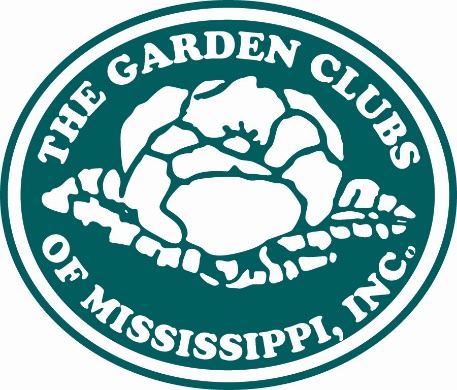 R                RELEASE FOR PUBLICATION AND WEBSITET		THE GARDEN CLUBS OF MISSISSIPPI, INC.AndBefore sharing a name, information and/or photograph in one of our publications or on our website, the above-listed organizations require a signed release form for adults and from the parent or legal guardian of any youth under 18.  Please complete both sides of the release form below and return to:ADULT:I, 										(print name)Being over 18 years of age hereby grant the above-listed organizations, the right to use the name, photograph, biography, city, state, country, and article information, without compensation, on our websites and in any publication or written material.  Please print below as you wish your name to appear.Date:  					Print Name:  											Signature:  												Address, phone number and email address:  						MINOR YOUTH SECTION:  YOUTH UNDER 18 YEARS OF AGEPLEASE INITIAL BESIDE INFORMATION YOU AS PARENT/LEGAL GUARDIAN RELEASE FOR USE BY THE GARDE CLUBS OF MISSISSIPPI, INC.	 my child’s name.  Please print below, as you wish the name to appear:	  my child’s photograph	  my child’s biography 	  my child’s work or contest entry submitted to the above organizations	  other: 												  my child’s city and state (specific address will never be used)I UNDERSTAND THAT THE ABOVE-LISTED ORGANIZATIONS WILL USE MY OR MY CHILD’S INFORMATION, MY OR MY CHILD’S SUBMITTED TEXT, AND MY OR MY CHILD’S LIKENESS ONLY FOR EDUCATIONAL, INFORMATIONAL AND/OR PROMOTIONAL PURPOSES.  I HEREBY AGREE TO HOLD THE ABOVE-LISTED ORANIZATIONS, THEIR LICENSEES AND AFFILIATES HARMLESS FROM ANY LIABILITY RESULTING FROM MY OR MY CHILD’S STATEMENTS AND ACTION DEPICTED OR DESCRIBED IN THE INFORMATIONAL, TEXT AND GRAPHIC REPRESENTATIONS.DATE:  				Printed Name of Parent/Legal Guardian:  							Signature of Parent/Legal Guardian:  								Address, phone number and email address: 						Participant’s Signature:  										 